구인 신청서2022.    .    .위 신청서를 작성하여 FAX 또는 E-mail로 보내주시기 바랍니다.취업지원 담당자 : Tel. 031-251-4512/ fax. 031-251-4516/ E-mail. daewon@dwcaecam.co.kr대원캐드캠디자인직업전문학교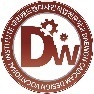 사업장명종업원 수종업원 수종업원 수명대 표 자전화번호전화번호F A XF A XF A X홈페이지http://www.http://www.http://www.http://www.http://www.사업자등록번호사업자등록번호사업자등록번호채용담당자직 위직 위접수마감일접수마감일접수마감일E-mail전화번호전화번호전화번호직무내용소 재 지가입보험□고용보험   □산재보험   □의료보험   □국민연금   □퇴직금 □고용보험   □산재보험   □의료보험   □국민연금   □퇴직금 □고용보험   □산재보험   □의료보험   □국민연금   □퇴직금 □고용보험   □산재보험   □의료보험   □국민연금   □퇴직금 □고용보험   □산재보험   □의료보험   □국민연금   □퇴직금 □고용보험   □산재보험   □의료보험   □국민연금   □퇴직금 □고용보험   □산재보험   □의료보험   □국민연금   □퇴직금 □고용보험   □산재보험   □의료보험   □국민연금   □퇴직금 □고용보험   □산재보험   □의료보험   □국민연금   □퇴직금 모집인원□남(   )명 □여(   )명 □무관□남(   )명 □여(   )명 □무관□남(   )명 □여(   )명 □무관□남(   )명 □여(   )명 □무관고용형태고용형태□정규직 □계약직 □시간제□정규직 □계약직 □시간제□정규직 □계약직 □시간제입사형태□신입     □경력     □무관□신입     □경력     □무관□신입     □경력     □무관□신입     □경력     □무관연 령연 령학    력전 공 전 공 근무형태주 일 (               )주 일 (               )주 일 (               )주 일 (               )근 무 지근 무 지임    금연봉/ 월급 (               )연봉/ 월급 (               )연봉/ 월급 (               )연봉/ 월급 (               )근무시간근무시간:    ~    ::    ~    ::    ~    :기    타기숙사기숙사□유    □무□유    □무대중교통으로 출퇴근대중교통으로 출퇴근대중교통으로 출퇴근□가능     □불가능□가능     □불가능기    타통근버스통근버스□유     □무  (장소 :             시간:             )□유     □무  (장소 :             시간:             )□유     □무  (장소 :             시간:             )□유     □무  (장소 :             시간:             )□유     □무  (장소 :             시간:             )□유     □무  (장소 :             시간:             )□유     □무  (장소 :             시간:             )회사사용 프로그램□AutoCAD □NX(UG) □CATIA □솔리드웍스 □마스터캠 □MCT □파워밀□AutoCAD □NX(UG) □CATIA □솔리드웍스 □마스터캠 □MCT □파워밀□AutoCAD □NX(UG) □CATIA □솔리드웍스 □마스터캠 □MCT □파워밀□AutoCAD □NX(UG) □CATIA □솔리드웍스 □마스터캠 □MCT □파워밀□AutoCAD □NX(UG) □CATIA □솔리드웍스 □마스터캠 □MCT □파워밀□AutoCAD □NX(UG) □CATIA □솔리드웍스 □마스터캠 □MCT □파워밀□AutoCAD □NX(UG) □CATIA □솔리드웍스 □마스터캠 □MCT □파워밀□AutoCAD □NX(UG) □CATIA □솔리드웍스 □마스터캠 □MCT □파워밀□AutoCAD □NX(UG) □CATIA □솔리드웍스 □마스터캠 □MCT □파워밀선발방법□서류 □면접 □실기 □신체검사□서류 □면접 □실기 □신체검사□서류 □면접 □실기 □신체검사□서류 □면접 □실기 □신체검사□서류 □면접 □실기 □신체검사□서류 □면접 □실기 □신체검사□서류 □면접 □실기 □신체검사□서류 □면접 □실기 □신체검사□서류 □면접 □실기 □신체검사준비서류□ 이력서 □ 자기소개서 □ 자격증사본 □ 성적증명서 □ 경력증명서 □ 졸업증명서 □ 주민등록등본 □ 개인작품 Portfolio□ 이력서 □ 자기소개서 □ 자격증사본 □ 성적증명서 □ 경력증명서 □ 졸업증명서 □ 주민등록등본 □ 개인작품 Portfolio□ 이력서 □ 자기소개서 □ 자격증사본 □ 성적증명서 □ 경력증명서 □ 졸업증명서 □ 주민등록등본 □ 개인작품 Portfolio□ 이력서 □ 자기소개서 □ 자격증사본 □ 성적증명서 □ 경력증명서 □ 졸업증명서 □ 주민등록등본 □ 개인작품 Portfolio□ 이력서 □ 자기소개서 □ 자격증사본 □ 성적증명서 □ 경력증명서 □ 졸업증명서 □ 주민등록등본 □ 개인작품 Portfolio□ 이력서 □ 자기소개서 □ 자격증사본 □ 성적증명서 □ 경력증명서 □ 졸업증명서 □ 주민등록등본 □ 개인작품 Portfolio□ 이력서 □ 자기소개서 □ 자격증사본 □ 성적증명서 □ 경력증명서 □ 졸업증명서 □ 주민등록등본 □ 개인작품 Portfolio□ 이력서 □ 자기소개서 □ 자격증사본 □ 성적증명서 □ 경력증명서 □ 졸업증명서 □ 주민등록등본 □ 개인작품 Portfolio□ 이력서 □ 자기소개서 □ 자격증사본 □ 성적증명서 □ 경력증명서 □ 졸업증명서 □ 주민등록등본 □ 개인작품 Portfolio우대사항